MODÈLE DE PROPOSITION DE PROJET GÉNÉRIQUE	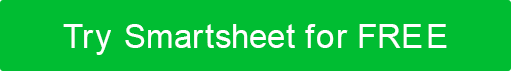 TITRE DE LA PROPOSITION DE PROJET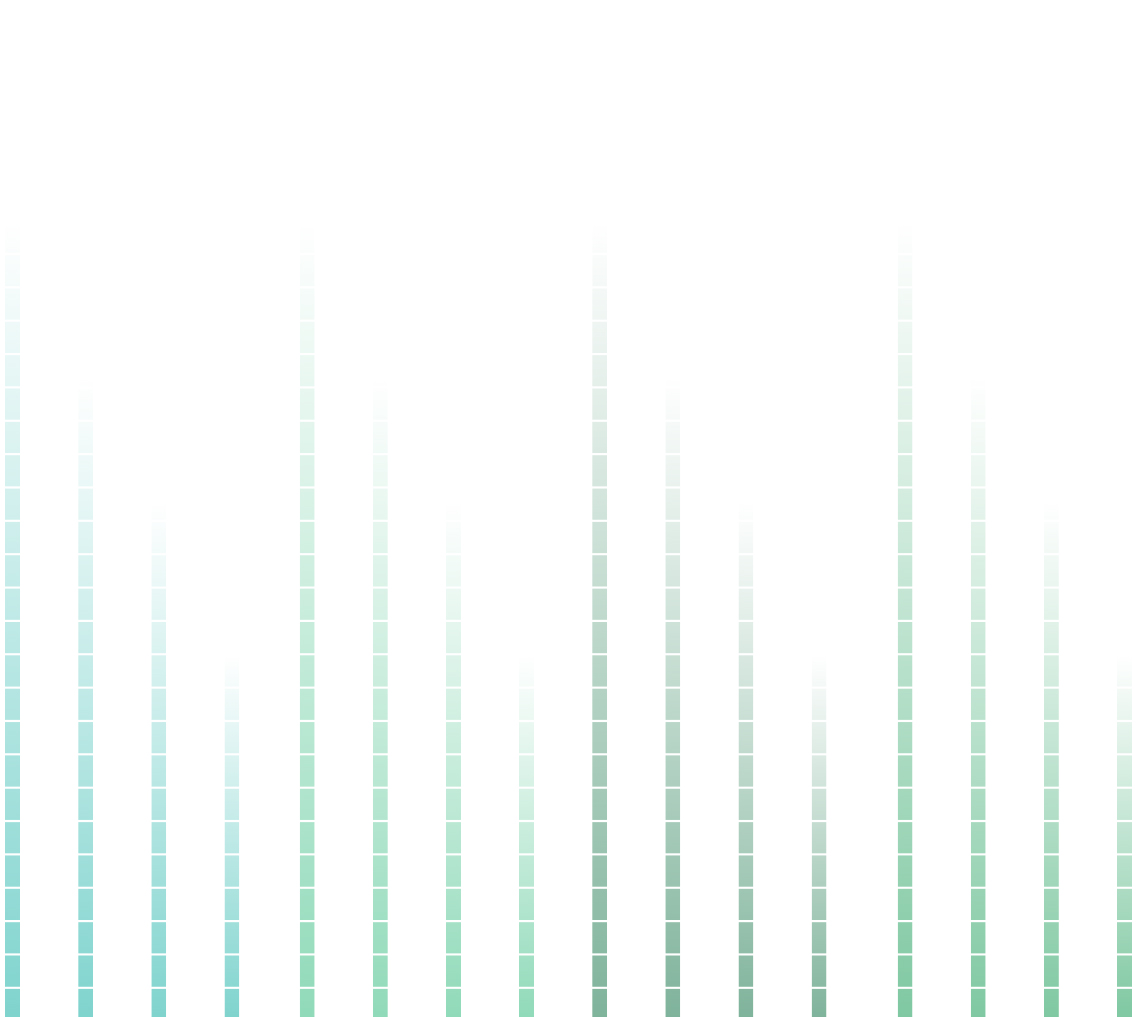 PRÉPARÉ POURNom du clientPRÉPARÉ PARNom de l'expéditeurAPERÇU DU PROJETPOURQUOI NOUS SOMMES LES MIEUX ADAPTÉSBESOINS / ENJEUXBUTSPORTÉE DES TRAVAUXCHRONOLOGIE / JALONSSTRUCTURE DES COÛTSRESSOURCES EN PERSONNELMESURES DU SUCCÈSMENTIONSPROCHAINES ÉTAPESDOCUMENTS CONNEXESTERMES & CONDITIONSACCEPTATION DE LA PROPOSITIONTITRE DU PROJETSOUMIS PARTYPE DE PROJETTÉLÉPHONE / EMAILBUDGET TOTAL ESTIMATIFDATE DE LA PROPOSITIONN° DE VERSIONDATE DE DÉBUT PRÉVUEDATE D'ACHÈVEMENT PRÉVUEI. APERÇU DU PROJETQUI SOMMES-NOUS ?VOS BESOINSNOS OBJECTIFSESTIMATIONS DES COÛTS ET DES ÉCHÉANCIERSII. POURQUOI NOUS SOMMES LES MIEUX ADAPTÉSQUI SOMMES-NOUSSERVICESNOTRE ÉQUIPENOTRE TRAVAILIII. BESOINS / ENJEUXIII. BESOINS / ENJEUXUNUNDESCRIPTION DU BESOIN / DE L'ENJEUDURÉE DE L'EXISTENCEPRÉCÉDEMMENT ABORDÉ?SI OUI, QUEL A ÉTÉ LE RÉSULTAT?IMPACT DU BESOIN / PROBLÈMEINFOS SUPPLÉMENTAIRESDEUXDEUXDESCRIPTION DU BESOIN / DE L'ENJEUDURÉE DE L'EXISTENCEPRÉCÉDEMMENT ABORDÉ?SI OUI, QUEL A ÉTÉ LE RÉSULTAT?IMPACT DU BESOIN / PROBLÈMEINFOS SUPPLÉMENTAIRESTROISTROISDESCRIPTION DU BESOIN / DE L'ENJEUDURÉE DE L'EXISTENCEPRÉCÉDEMMENT ABORDÉ?SI OUI, QUEL A ÉTÉ LE RÉSULTAT?IMPACT DU BESOIN / PROBLÈMEINFOS SUPPLÉMENTAIRESQUATREQUATREDESCRIPTION DU BESOIN / DE L'ENJEUDURÉE DE L'EXISTENCEPRÉCÉDEMMENT ABORDÉ?SI OUI, QUEL A ÉTÉ LE RÉSULTAT?IMPACT DU BESOIN / PROBLÈMEINFOS SUPPLÉMENTAIRESIV. OBJECTIFSIV. OBJECTIFSDESCRIPTION DE L'OBJECTIFPRINCIPAUX AVANTAGESV. PORTÉE DES TRAVAUXV. PORTÉE DES TRAVAUXVI. ÉCHÉANCIER / JALONSVI. ÉCHÉANCIER / JALONSVI. ÉCHÉANCIER / JALONSVI. ÉCHÉANCIER / JALONSAPERÇUJALONJALONDATE DE DÉBUTDATE DE FINVII. STRUCTURE DES COÛTSVII. STRUCTURE DES COÛTSVII. STRUCTURE DES COÛTSAPERÇUBESOINS / INVESTISSEMENTBESOINS / INVESTISSEMENTCOÛTESTIMATION TOTALEESTIMATION TOTALEMODALITÉS DE PAIEMENTMODALITÉS DE PAIEMENTMODALITÉS DE PAIEMENTVIII. RESSOURCES EN PERSONNELVIII. RESSOURCES EN PERSONNELVIII. RESSOURCES EN PERSONNELVIII. RESSOURCES EN PERSONNELAPERÇUFONCTIONFONCTIONEXIGENCES EN MATIÈRE DE CAPACITÉETPIX. MESURES DU SUCCÈSMÉTHODES D'ÉVALUATION DES PROGRÈSMÉTHODE DE RAPPORT + HORAIREX. ENDOSSEMENTSX. ENDOSSEMENTSX. ENDOSSEMENTSAPPROUVÉ PARENTREPRISE / AFFILIATIONTÉLÉPHONE / EMAIL / ADRESSEXI. PROCHAINES ÉTAPESXII. DOCUMENTS CONNEXESXII. DOCUMENTS CONNEXESXII. DOCUMENTS CONNEXESFONCTIONDESCRIPTIONNOM DE FICHIER / EMPLACEMENT / LIENXIII. TERMES ET CONDITIONSXIII. TERMES ET CONDITIONSLA PROPOSITION PEUT ÊTRE RETIRÉE SI ELLE N'EST PAS ACCEPTÉE À LA DATE DEXIV. ACCEPTATION DE LA PROPOSITIONXIV. ACCEPTATION DE LA PROPOSITIONXIV. ACCEPTATION DE LA PROPOSITIONXIV. ACCEPTATION DE LA PROPOSITIONSIGNATURE DU CLIENT AUTORISÉDATE D'ACCEPTATION
DÉMENTITous les articles, modèles ou informations fournis par Smartsheet sur le site Web sont fournis à titre de référence uniquement. Bien que nous nous efforcions de maintenir les informations à jour et correctes, nous ne faisons aucune déclaration ou garantie d'aucune sorte, expresse ou implicite, quant à l'exhaustivité, l'exactitude, la fiabilité, la pertinence ou la disponibilité en ce qui concerne le site Web ou les informations, articles, modèles ou graphiques connexes contenus sur le site Web. Toute confiance que vous accordez à ces informations est donc strictement à vos propres risques.